INDICAÇÃO Nº 8891/2017Indica ao Poder Executivo Municipal a roçagem em torno da UBS “Dr. Célio de Farias”, no bairro Jardim Laudissi.Excelentíssimo Senhor Prefeito Municipal, Nos termos do Art. 108 do Regimento Interno desta Casa de Leis, dirijo-me a Vossa Excelência para sugerir que, por intermédio do Setor competente, seja executada a roçagem em torno da UBS “Dr. Célio de Farias”, na Rua Sebastião de Paula Coelho, 600, no bairro Jardim Laudissi, neste município.Justificativa:Esta vereadora foi procurada por munícipes relatando a necessidade de manutenção no entorno da UBS, pois o mato alto faz com que o local sirva para proliferação de animais peçonhentos, sendo frequentado por crianças e famílias. É um local que precisa de cuidados.Plenário “Dr. Tancredo Neves”, em 24 de novembro de 2017. Germina Dottori- Vereadora PV -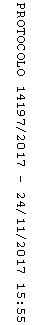 